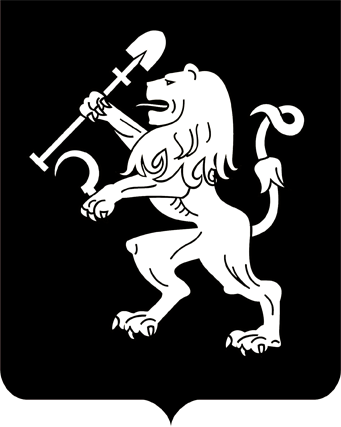 ДЕПАРТАМЕНТ ГОРОДСКОГО ХОЗЯЙСТВААДМИНИСТРАЦИИ ГОРОДА КРАСНОЯРСКАПРИКАЗО проведении проверкиВ соответствии с Положением о департаменте городского хозяйства администрации города Красноярска, утвержденным распоряжением администрации города Красноярска от 01.07.2011 № 84-р, Постановлением от 12.04.2017 № 241 «Об осуществлении функций технического заказчика услуг и (или) работ по капитальному ремонту общего имущества в многоквартирных домах, собственники помещений в которых формируют фонды капитального ремонта на счете регионального оператора» договором от 07.07.2020 № 7 «О передаче функций технического заказчика»,  ПРИКАЗЫВАЮ:Провести проверку МКУ «Управление по работе с ТСЖ и развитию местного самоуправления» по факту обрушения потолка в квартире многоквартирного дома № 55а по пр. Красноярскому рабочему, в Ленинском районе Красноярска, в связи с проведением капитального ремонта крыши указанного многоквартирного дома.2. Создать комиссию по проведению проверки (далее – комиссия) в следующем составе:Стаканов В.В. - заместитель руководителя департамента городского хозяйства по управлению жилищным фондом, председатель комиссии;Бартенев Я.Н. - заместитель руководителя департамента городского хозяйства администрации города по организационной работе – начальник отдела по кадровым и общим вопросам;Куксина Я.И. - заместитель руководителя департамента городского хозяйства администрации города по правовым вопросам – начальник юридического отдела;Шанёв С.А.  – начальник жилищного отдела департамента городского хозяйства администрации города;Соломатов Р.В. - заместитель начальника жилищного отдела департамента городского хозяйства администрации города.Пронов А.П. - заместитель начальника юридического отдела департамента городского хозяйства администрации города.3. МКУ «Управление по работе с ТСЖ и развитию местного самоуправления» представить комиссии письмо - разъяснение о произошедшей ситуации по вышеуказанному адресу, с приложением договора на ПСД и СМР работы по капитальному ремонту крыши многоквартирного дома № 55а по пр. Красноярскому рабочему в срок до 30.03.2023, договор о передаче общего имущества после проведения капитального ремонта.4. Комиссии до 13.04.2023 подготовить и представить заместителю Главы города, руководителю департамента городского хозяйства администрации города, итоговую информацию по результатам проверки в форме проекта служебной записки.5. Контроль за исполнением настоящего приказа оставляю за собой.Заместитель Главы города –руководитель департамента городского хозяйства		                                                                  Ю.А. СавинСогласовано:  Заместитель руководителя департамента							В.В. Стаканов Заместитель руководителя департамента                                                                                      Я.И. КуксинаЗаместитель руководителя департамента						              Я.Н. БартеневЖилищный отдел  – 1 экз.